Benchmark 3   Life Science Study guideName:___________________________		Date:______________		Period:_______S7L2a. Explain that cells take in nutrients in order to grow and divide and to make needed materials.Define: passive transport, diffusion, equilibrium, osmosis, active transport, endocytosis, exocytosisAnswer the questions below on your own paper.Identify  How does water move into and out of cells?Identify  What is needed to move particles from areas of low concentration to areas of high concentration?Compare  How is endocytosis different from exocytosis?  How are they similar?Explain  How is osmosis related to diffusion?Compare What are the difference between active and passive transport?Identify What structures allow small particles to cross cell membranes?Identify  In which cell structures does photosynthesis take place?Identify What two materials are produced during photosynthesis?Identify  What two materials are needed for cellular respiration?List What three things are produced during cellular respiration?Apply Concepts  How do the processes of photosynthesis and cellular respiration work together?Explain Do your body cells always use cellular respiration to break down glucose? Explain your answer.What is it called when cells use energy to move molecules?Diffusion	B. osmosis		c. Active transport	D. Passive transportExplain where the starch in s potato comes from.Cellular respiration	b. reproduction	    c. photosynthesis	homeostasisWhat is the source of energy for the photosynthesis reactions?Chemical energy	b. sunlight energy	c. mechanical energy	d. thermal energyWhere do the photosynthesis reactions take place in a cell?Cell membrane	b. nucleus		c. cell wall	d. chloroplast  S7L2c. Explain that cells are organized into tissues, tissues into organs, organs into systems, and   systems into organisms.  Define:  cell, tissue, organ, organ systemWhat are the four levels of organization?Apply Concepts Could an organism have organs but no tissues? Explain Compare How are structure and function different?Which of the following do groups of different tissues form?Organ	b. organelle		c. organ system		d. organismWhat is a group of similar cells that work together?Tissue	b. organ		c. organ system		d. organismIf a group of organs work together to perform a specific job, what are they called?Tissue systemsAn organismHelper organsAn organ systemPut the level of organization in order from smallest to largest.Cells, tissues, organs, and organ systemsOrgan system, organs, tissues, and cells.Organs, tissues, cells and organ system.Cells, organs, tissues, and organ systems.Which of the following is NOT an organ?SkinBlood tissueThe heartBones 25.  What is the purpose of the circulatory system? a.  to supply oxygen to the body’s cells              b. to supply nutrients to the body’s cells                                          c. to transport hormones and cellular waste products     d. to fight germs       e. all of the above26  What ‘disease-fighting’ system is the lymphatic system a part of? a. respiratory     b. cardiovascular      c. digestive      d. immune      e. excretory27. What happens when your tonsils/lymph nodes swells up. a. you are going to have a baby      b. you are fighting an infection     c. you are about to have a heart attack     d. nothing happens      e. you are healthy28. What does the respiratory system do? a. removes carbon dioxide from the body     b. supplies oxygen to the body     c. pumps blood     d. both a and b     (e). a, b, and c29. What are the two systems that make up the nervous system? a. the neuron and ganglion systems     b. the central and peripheral nervous systems     c. the ganglion and spinal cord     d. the axon and the neuron system     e. excretory and lymphatic30. Which of the following does the nervous system do? a. regulates the body’s activities      b. responds to stimuli     c. transmits nerve impulses d. activates muscles     e. all of the above31. The endocrine system uses what kind of chemicals secreted into the bloodstream from glands, which help to control and coordinate the body? a. enzymes     b. helpers     c. hormones     d. targets     e. none of the above32. What do the organs of the digestive system do? a. break down food into basic nutrients b. breaks down oxygen c. packages unused digestive wastes for disposal     d. both a and b     (e). both a and c33. The muscle system supports the skeleton and allows for skeletal movement.  What else does it do? a. pumps blood     b. controls the digestive system     c. regulates body temperature     d. protects soft tissue     e. all of the above34. What does the skeletal system do besides providing shape and support for the body?                           a. protects the internal organs      b. allows for bodily (or skeletal) movement     c. produces blood cells     d. stores minerals     e. all of the above35. The integumentary system protects the body from infectious organisms and dehydration.  What else does it do?  (read all of the answers carefully) a. acts as a touch receptor     b. protects the body against abrupt changes in temperature   c. helps dispose of wastes (excess salts...)     d. stores water, fat, and vitamin D     e. all of the above36. The urinary system is part of what larger system that is responsible for ridding the body of waste products? a. regulatory      b. excretory     c. fecal     d. heart     e. analS7L4 a,b,c,d,e   Students will examine the dependence of organisms on one another and their environments.One model that shows how energy passes from organism to organism is calledAn energy linkA food chainA phytoplankton cyclephotosynthesisProducers make food using ______ to trap the Sun's energy in a process called photosynthesisFood chainsChlorophyllCellular  respirationMicroscope organizationThe process shown in this diagram is 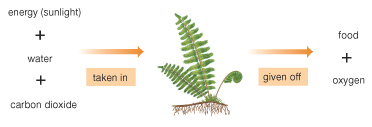 Waste eliminationCellular respirationA food chainPhotosynthesisWhat do ecologists call the transfer of energy that begins with the Sun and passes from one organism to the next in a food chain?Food webA top consumerEnergy flowPyramid of numbersGive an example and explanation for each symbiotic relationship.ParasitismExample : 	Explanation: 	MutualismExample :	Explanation :CommensalismExample:	Explanation :S7L4e. Describe the characteristics of Earth’s  major terrestrial biomes and aquatic communities.How do plants adapt to the desert climate? Which of the following is an abiotic factor in a biome?Certain types of worms live in the mud at the bottom of lakes. What does the mud represent for the worm?Trees that lose their leaves in the winter are called.Which of the following statements best describes a tropical rain forest?A biome with clumps of trees and seasonal rains isThe most biologically diverse biome is the The interaction of the abiotic and biotic factors in an environment constitutes a (an)	a. biome	b. ecology	c. ecosystem	d. biosphere48. A student found a particular pond community to consist primarily of turtle, bass, snail, algae, and fungi populations.  The producer in this community would be the ____.S7L1. Students will investigate the diversity of living organisms through inherited characteristics that promote survival of organisms and the survival of successive generations of their offspring. Define: Phylogeny, kingdom binomial nomenclature, genus, dichotomous key, prokaryotic, eukaryotic, sexual, asexual, autotroph, heterotroph, taxonomy, classification binary fission.How do scientists classify organisms?How do scientists name groups of organisms?Explain How did Linnaeus classify organisms?Identify What are the two parts of a scientific name?Compare How are members of Archae different from other prokaryotes?Describe How do fungi get food?Identify how do prokaryotes reproduce?List What are three common shapes of bacteria?Identify What two kinds of genetic material can viruses have?Identify   one way viruses are like living things.Explain What happens to a host cell when the new viruses are released?List name three traits protists have in common.List Name four ways in which protists obtain food.List  three ways that fungi can get food?Complete the Dichotomous key: Write your answer inside of the boxCoral Reef Fish Key             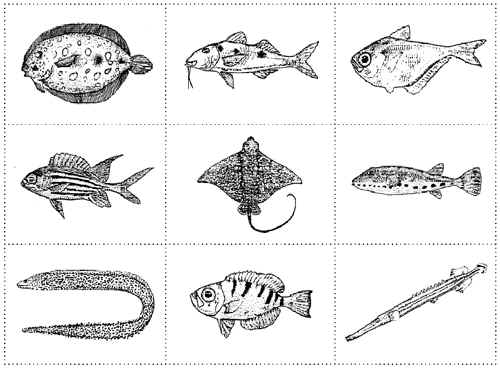 Define: heredity, allele, genetics, hybrid, dominant, recessive, Punnett Square, genotype, phenotype, homozygous, heterozygous, incomplete dominance, polygenic inheritance, sex-linked gene, genetic engineering, selective breeding,  Gregor Mendel.Identify What kind of alleles does a heterozygous individual have?Identify Relationships  How are genes and alleles related?Manipulating the arrangement of DNA that makes up a gene is calledGenetic engineering.	B. chromosomal migration.		C. Viral reproduction.d. cross breeding.For  each genotype, indicate whether it is heterozygous (HE) or homozygous (HO)For each of the genotypes below, determine the phenotype.Practice with Crosses. Show all work!70.  A TT (tall) plant is crossed with a tt (short plant). 
     What percentage of the offspring will be tall? ___________71. A Tt plant is crossed with a Tt plant. 
    What percentage of the offspring will be short? ______72. A heterozygous round seeded plant (Rr) is crossed with a
homozygous round seeded plant (RR). 
What percentage of the offspring will be homozygous (RR)? ____________*Please also review using Teacherr’s website.  Thank You.They grow far apart.They grow only at night.They have roots above the ground.the average temperaturethe mosses and algaethe kinds of treesan ecosystema nichea habitatevergreen trees.coniferous trees.deciduous trees.It has coniferous trees and little rainfall.It has permafrost and mosses.It has diverse plant and animal life.the desert.the savanna.the temperate grassland.all of the aboveswamp.tundra.tropical rain forest.all of the aboveStep 1
If fish shape is long and skinny then go to step 2 
If fish shape is not long and skinny, then go to step 3 Step 5
If fish has spots, then go to step 6
If fish does not have spots, then go to step 7 Step 2
If fish has pointed fins, it is a trumpet fish
If fish has smooth fins, it is a spotted moray eel Step 6
If fish has chin "whiskers," it is a spotted goat fish
If fish does not have chin "whiskers," it is a band-tail puffer Step 3
If fish has both eyes on top of the head, then go to step 4
If fish has one eye on each side of the head, then go to step 5 Step 7
If fish has stripes, then go to step 8
If fish does not have stripes, it is a glassy sweeper Step 4
If fish has long whip-like tail, it is a spotted eagle ray
If fish has short, blunt tail, it is a peacock flounder Step 8
If fish has a v-shaped tail, it is a squirrel fish
If fish has a blunt tail, it is a glass-eye snapperHeredity isA. The process by which parents pass characteristics or traits on to their children. B. Seen in plants, people and other organisms where there are parents and offspring. C. A way that some diseases and disorders are passed from parents to offspring. D. All of the above  What are genes? A. Something that you wear on your legs. B. Segments of DNA that carry instructions for the traits of the offspring. C. Both A & B D. None of the aboveAn allele whose trait is masked in the presence of a dominant allele is: A. Dominant B. Recessive C. Purebred D.      HybridD.      HybridHeterozygous alleles are also considered to be: Heterozygous alleles are also considered to be: A. Hybrid B. Purebred C. Phenotype D. Genotype AA ____
Bb ____
Cc ____
Dd ____Ee ____
ff ____
GG ____ 
HH ____Ii ____
Jj ____
kk ____
Ll ____Mm ____
nn ____
OO ____
Pp ____Purple flowers are dominant to white flowers
PP ___________________________
Pp ___________________________
pp ___________________________ Brown eyes are dominant to blue eyes
BB ___________________________
Bb ___________________________
bb ___________________________